1.pielikumsValmieras novada pašvaldības __.__.2021. noteikumiem „Par Valmieras novada pašvaldības finansējuma piešķiršanu biedrību, nodibinājumu un organizāciju atbalstam”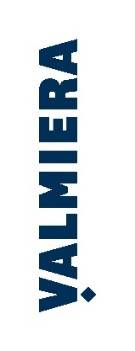 Iesniegums							Valmieras novada pašvaldībaiLāčplēša ielā 2, ValmierāValmieras novadā* Pašrocīgs paraksts nav nepieciešams, ja dokuments parakstīts ar drošu elektronisku parakstu, kas satur laika zīmogu.(iesniedzēja vārds, uzvārds vai juridiskās personas nosaukums)(iesniedzēja vārds, uzvārds vai juridiskās personas nosaukums)(iesniedzēja vārds, uzvārds vai juridiskās personas nosaukums)(personas kods vai reģistrācijas numurs)(personas kods vai reģistrācijas numurs)(personas kods vai reģistrācijas numurs)(adrese, juridiskā adrese)(adrese, juridiskā adrese)(adrese, juridiskā adrese)/(tālrunis)(elektroniskā pasta adrese)(juridiskās personas pārstāvja amats, vārds, uzvārds)(juridiskās personas pārstāvja amats, vārds, uzvārds)(juridiskās personas pārstāvja amats, vārds, uzvārds)20.gada.(paraksts)*Iesniegumā iesniegtos personas datus Valmieras novada pašvaldība (turpmāk – Pašvaldība) izmantos, lai identificētu iesnieguma iesniedzēju un izskatītu iesniegumu saskaņā ar Iesniegumu likuma 3.panta otro daļu un nodrošinātu komunikāciju ar iesnieguma iesniedzēju.Pašvaldībai ir tiesības sniegtās informācijas patiesumu pārbaudīt tai pieejamajās valsts informācijas sistēmās.Personas datu glabāšanas ilgums tiek noteikts saskaņā ar Pašvaldības apstiprinātu lietu nomenklatūru. Papildu informāciju par personas datu apstrādi Pašvaldībā var iegūt Pašvaldības Privātuma politikā Pašvaldības mājaslapā www.valmierasnovads.lv sadaļā “Par pašvaldību – Informācija – Personas datu aizsardzība”.SAŅEMTSValmieras novada pašvaldībā____.____.20___Nr.__.__.__.__/___/________